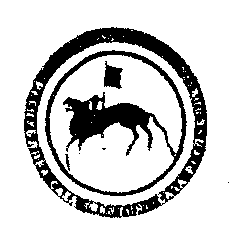            МИНИСТЕРСТВО ПРОФЕССИОНАЛЬНОГО ОБРАЗОВАНИЯ, ПОДГОТОВКИ И РАССТАНОВКИ КАДРОВ  ГБОУ РС (Я) «ПРОФЕССИОНАЛЬНОЕ УЧИЛИЩЕ № 32»678500, Республика Саха (Якутия), Верхоянский район, п. Батагай, ул. Аммосова, 40.Тел./(факс): 8 (41165) 2-04-45                    «11» ноября 2013 г                                                                                                                                                                             МПОПиРК РС (Я)                                                                                                                                                                                                                   Профотдел                                                                                                   Предложения                                                                                                          Форма № 1по планируемому количеству граждан, принимаемых на обучение за счет средств бюджета Республики Саха (Якутия)по образовательным программам начального профессионального образования на 2014 – 2015 учебный годНаименование образовательного учреждения  ГБОУ РС (Я) Профессиональное училище №32Руководитель Слепцов Егор Петрович   Исполнитель Аммосова Вилюяна Юлиевна Телефон 8(411) 65-20445 М.П.Согласовано:                                                                                                               Согласовано:Глава муниципального района                                                                                  Директор ГУП ЖКХ  ________________ (С.В. Слюгров)                       ________________ (В.Г. Павлов)                                                                              ИП «Чирикова»__________________ (Е.В. Чирикова)                                                                                                       «__» ____________ 20__г                                                                                          ООО «Заполярное»_______________  (Л.И. Васильев)                                                                                                                                                Начальник УСХ Верхоянского района _______________ (С.А. Быков)                                                                                                                                                                                                                                            и.о. Начальник МУ УОВР _______________ (Г.Е. Чирикова)                                                                                                                                       «__» ____________ 20__г№кодПрофессии Наименование профессий, должностей служащих и специальностей(специализация)Всего в том числе на базе образовательных программв том числе на базе образовательных программв том числе на базе образовательных программв том числе на базе образовательных программв том числе на базе образовательных программв том числе на базе образовательных программНаименование предприятий-заказчиковкадров№кодПрофессии Наименование профессий, должностей служащих и специальностей(специализация)Всего На базе основного общего образования (9 кл.)Нормативный срок освоенияНа базе среднего (полного)Общего образования (11 кл.)Нормативный срок освоенияНа базе разноуровневой подготовкиНормативный срок освоенияНаименование предприятий-заказчиковкадров1234567891011121150709.02Сварщик Электрогазосварщик 3 (4) разряда12+2,5ГУП ЖКХ Верхоянского района2100701.01Продавец, контролер-кассирПродажа непродовольственных товаров 3 разрядаПродажа продовольственных товаров 3 разрядаКонтролер – кассир 3 разряда12+10 мес.ИП «Чирикова»3190631.01Автомеханик Слесарь по ремонту автомобилей (3) разрядаВодитель транспортных средств категории «В» и «С»Оператор заправочных станций 3 разряда12+10 мес.ООО «Заполярное»4260807.01Повар-кондитерПовар 3 разрядаКондитер 3 разряда12+2,5УСХ Верхоянского района5230103.04Наладчик аппаратного и программного обеспеченияНаладчик технологического оборудования 3(4) разряда12+10 мес.МУ УОВР